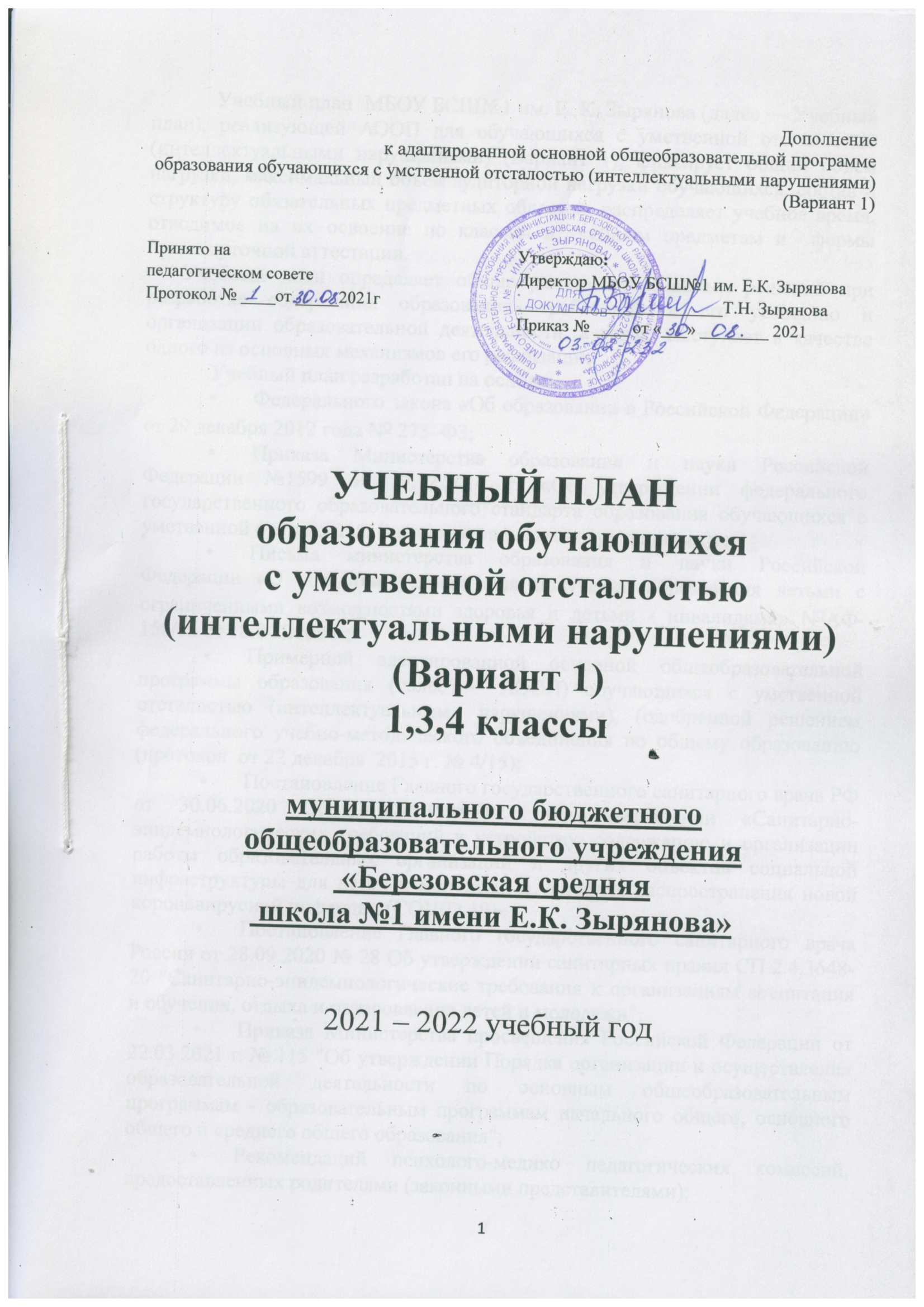 Учебный план  МБОУ БСШ№1 им. Е. К. Зырянова (далее ― Учебный план), реализующей АООП для обучающихся с умственной отсталостью (интеллектуальными нарушениями) (Вариант 1), фиксирует общий объем нагрузки, максимальный объём аудиторной нагрузки обучающихся, состав и структуру обязательных предметных областей, распределяет учебное время, отводимое на их освоение по классам и учебным предметам и  формы промежуточной аттестации.Учебный план определяет общие рамки принимаемых решений при разработке содержания образования, требований к его усвоению и организации образовательной деятельности, а также выступает в качестве одного из основных механизмов его реализации.Учебный план разработан на основе:Федерального закона «Об образовании в Российской Федерации» от 29 декабря 2012 года № 273–ФЗ;Приказа Министерства образования и науки Российской Федерации №1599 от 19.12.2014 г. «Об утверждении федерального государственного образовательного стандарта образования обучающихся с умственной отсталостью (интеллектуальными нарушениями)»;Письма министерства образования и науки Российской Федерации «О создании условий для получения образования детьми с ограниченными возможностями здоровья и детьми - инвалидами» №АФ-150/06 от 18.04.2008 г.;Примерной адаптированной основной общеобразовательной программы образования (далее ― АООП) обучающихся с умственной отсталостью (интеллектуальными нарушениями), (одобренной решением федерального учебно-методического объединения по общему образованию (протокол  от 22 декабря  2015 г. № 4/15);Постановление Главного государственного санитарного врача РФ от 30.06.2020 СП 3.1/2.4.3598-20  об утверждении «Санитарно-эпидемиологических требований к устройству, содержанию и организации работы образовательных организаций и других объектов социальной инфраструктуры для детей и молодежи в условиях распространения новой коронавирусной инфекции (COVID-19)»;Постановление Главного государственного санитарного врача России от 28.09.2020 № 28 Об утверждении санитарных правил СП 2.4.3648-20 "Санитарно-эпидемиологические требования к организациям воспитания и обучения, отдыха и оздоровления детей и молодежи";Приказа Министерства просвещения Российской Федерации от 22.03.2021 г. № 115 "Об утверждении Порядка организации и осуществления образовательной деятельности по основным общеобразовательным программам - образовательным программам начального общего, основного общего и среднего общего образования";Рекомендаций психолого-медико педагогических комиссий, предоставленных родителями (законными представителями);Адаптированной основной общеобразовательной программы обучающихся с умственной отсталостью (интеллектуальными нарушениями) МБОУ БСШ № 1 им. Е.К. Зырянова (Вариант 1);- Устава МБОУ БСШ № 1 им Е.К. Зырянова;- Приказа Министерства просвещения Российской Федерации (Минпросвещения России) «О федеральном перечне учебников, рекомендованных к использованию при реализации имеющих государственную аккредитацию образовательных программ начального общего, основного общего, среднего общего образования» от 28.12.2018 г. № 345;- Приказа Министерства просвещения  Российской Федерации (Минпросвещения России) «Об утверждении федерального перечня учебников, допущенных к использованию при реализации имеющих государственную аккредитацию образовательных программ начального общего, основного общего, среднего общего образования организациями, осуществляющими образовательную деятельность» от 20.05.2020 г. № 254;Обучение в первом классе организуется в первую смену при пятидневной неделе с максимально допустимой недельной нагрузкой в 21 академический час и дополнительными недельными каникулами в середине третьей четверти при традиционном режиме обучении.Обучение в  третьем и четвертом классах организуется в первую смену по пятидневной учебной неделе с максимально допустимой недельной нагрузкой в 23 академических часа.Обучение в 1-м классе осуществляется с использование «ступенчатого» режима обучения в первом полугодии (в сентябре, октябре - по 3 урока в день, продолжительность урока не превышает  35 минут, в ноябре-декабре –продолжительность уроков не превышает  35 минут); во втором полугодии (январь – май) – продолжительность уроков не превышает  40 минут. В середине учебного дня организуется динамическая пауза продолжительностью 40 минут.Продолжительность урока в третьем и  четвертом классе не превышает 40 минут.Образовательная недельная нагрузка распределяется равномерно в течение учебной недели, при этом объем максимальной допустимой нагрузки в течение дня не превышает для обучающихся 1-х классов 4 уроков, один день недели – 5 уроков (за счет урока физической культуры). В 3-4 классах распределение недельной нагрузки осуществляется в соответствии с требованиями СанПиН 2.4.3648-20 «Санитарно-эпидемиологические требования к организациям воспитания и обучения, отдыха и оздоровления детей и молодежи» и составляет  4 или 5 уроков в день.  В первом классе обучение проводится без балльного оценивания знаний обучающихся и домашних заданий. Продолжительность учебного года в 1 классе – 33 недели, в 3- 4 классах  – не менее 34 недель.Освоение адаптированной основной общеобразовательной программы для детей с умственной отсталостью (интеллектуальными нарушениями) по учебным предметам сопровождается промежуточной аттестацией, проводимой в следующих формах: КР – контрольная работаТЧ – техника чтенияУС – устное сообщение ТР– творческая работаСКН – сдача контрольных нормативовУчебный план состоит из двух частей — обязательной части и части, формируемой участниками образовательных отношений.Обязательная часть учебного плана определяет состав учебных предметов обязательных предметных областей, которые должны быть реализованы во всех имеющих государственную аккредитацию образовательных организациях, реализующих АООП, и учебное время, отводимое на их изучение по классам (годам) обучения.Обязательная часть учебного плана отражает содержание образования, которое обеспечивает достижение важнейших целей современного образования обучающихся с умственной отсталостью (интеллектуальными нарушениями):формирование жизненных компетенций, обеспечивающих овладение системой социальных отношений и социальное развитие обучающегося, а также его интеграцию в социальное окружение; формирование основ духовно-нравственного развития обучающихся, приобщение их к общекультурным, национальным и этнокультурным ценностям;формирование здорового образа жизни, элементарных правил поведения в экстремальных ситуациях.Часть учебного плана, формируемая участниками образовательных отношений, обеспечивает реализацию особых (специфических) образовательных потребностей, характерных для данной группы обучающихся, а также индивидуальных потребностей каждого обучающегося. Таким образом, часть учебного плана, формируемая участниками образовательных отношений, предусматривает: увеличение учебных часов, отводимых на изучение отдельных учебных предметов обязательной части (русский язык и математика в 3 и 4 классах).Освоение адаптированной основной общеобразовательной программы организуется инклюзивно (совместно с обучающимися, осваивающими ООП НОО), в малых группах и индивидуально.Содержание коррекционно-развивающей области учебного плана представлено коррекционными занятиями (логопедическими и психокоррекционными) и ритмикой. Всего на коррекционно-развивающую область отводится 6 часов в неделю.Выбор коррекционных индивидуальных и групповых занятий, их количественное соотношение осуществляется общеобразовательной организацией совместно с родителями (законными представителями) обучающегося, исходя из психофизических особенностей обучающихся с умственной отсталостью на основании рекомендаций психолого-медико-педагогической комиссии. Время, отведенное на реализацию коррекционно-развивающей области, не учитывается при определении максимально допустимой недельной нагрузки, но учитывается при определении объемов финансирования. Организация занятий по направлениям внеурочной деятельности (нравственное, социальное, общекультурное, спортивно-оздоровительное) является неотъемлемой частью образовательной деятельности в МБОУ 
БСШ № 1 им. Е.К.Зырянова. Образовательная организация предоставляет обучающимся возможность выбора спектра занятий, направленных на их развитие.Выбор направлений внеурочной деятельности и распределение на них часов самостоятельно осуществляется общеобразовательной организацией в рамках общего количества часов, предусмотренных учебным планом (4 часа).Годовой учебный план общего образованияобучающейся с умственной отсталостью (интеллектуальными нарушениями)Недельный учебный план общего образованияобучающейся с умственной отсталостью (интеллектуальными нарушениями)(*) – часы  к  дополнительному финансированию  (индивидуальные занятия, занятия в малых группах)Учебно-методический комплекс, реализуемый в рамках учебного плана обучающихся с умственной отсталостью (интеллектуальными нарушениями)Предметные областиУчебные предметыКлассыФормы промежуточной аттестацииФормы промежуточной аттестацииФормы промежуточной аттестацииПредметные областиУчебные предметыКлассыIIIIIVЯзык и речевая практикаРусский языкКРКРКРЯзык и речевая практикаЧтениеТЧТЧТЧЯзык и речевая практикаРечевая практикаУСУСУСМатематика МатематикаКРКРКРЕстествознаниеМир природы и человекаТРТРТРИскусствоМузыкаТРТРТРИскусствоИзобразительное искусствоТРТРТРТехнологияРучной трудТРТРТРФизическая культураФизическая культураСКНСКНСКН№ п/пПредметныеобластиОсновные задачи реализации содержания1Язык и речевая практика.Русский язык.Формирование первоначальных навыков чтения и письма в процессе овладения грамотой. Формирование элементарных представлений о русском (родном) языке как средстве общения и источнике получения знаний. Использование письменной коммуникации для решения практико-ориентированных задач.Чтение.Осознание значения чтения для решения социально значимых задач, развития познавательных интересов, воспитания чувства прекрасного, элементарных этических представлений, понятий, чувства долга и правильных жизненных позиций. Формирование и развитие техники чтения, осознанного чтения доступных по содержанию и возрасту литературных текстов. Формирование коммуникативных навыков в процессе чтения литературных произведений.Речевая практика.Расширение представлений об окружающей действительности. Обогащение лексической и грамматико-синтаксической сторон речи. Развитие навыков связной устной речи. Развитие навыков устной коммуникации и их применение в различных ситуациях общения. Ознакомление со средствами устной выразительности, овладение нормами речевого этикета.2Математика.Математика.Овладение началами математики (понятием числа, вычислениями, решением арифметических задач и другими). Овладение способностью пользоваться математическими знаниями при решении соответствующих возрасту житейских задач (ориентироваться и использовать меры измерения пространства, времени, температуры в различных видах практической деятельности). Развитие способности использовать некоторые математические знания в жизни. 3Естествознание.Мир природы и человека.Формирование представлений об окружающем мире: живой и неживой природе, человеке, месте человека в природе, взаимосвязях человека и общества с природой. Развитие способности к использованию знаний о живой и неживой природе и сформированных представлений о мире для осмысленной и самостоятельной организации безопасной жизни в конкретных природных и климатических условиях.4Искусство.Музыка.Формирование и развитие элементарных умений и навыков, способствующих адекватному восприятию музыкальных произведений и их исполнению. Развитие интереса к музыкальному искусству; формирование простейших эстетических ориентиров.Изобразительное искусство.Формирование умений и навыков изобразительной деятельности, их применение для решения практических задач. Развитие художественного вкуса: умения отличать "красивое" от "некрасивого"; понимание красоты как ценности; воспитание потребности в художественном творчестве.5Технология.Ручной труд.Овладение элементарными приемами ручного труда, общетрудовыми умениями и навыками, развитие самостоятельности, положительной мотивации к трудовой деятельности. Получение первоначальных представлений о значении труда в жизни человека и общества, о мире профессий и важности выбора доступной профессии.6Физическая культура.Физическая культура.Формирование установки на сохранение и укрепление здоровья, навыков здорового и безопасного образа жизни; соблюдение индивидуального режима питания и сна. Воспитание интереса к физической культуре и спорту, формирование потребности в систематических занятиях физической культурой и доступных видах спорта. Формирование и совершенствование основных двигательных качеств: быстроты, силы, ловкости и других. Формирование умения следить за своим физическим состоянием, величиной физических нагрузок, адекватно их дозировать. Овладение основами доступных видов спорта (легкой атлетикой, гимнастикой, лыжной подготовкой и другими) в соответствии с возрастными и психофизическими особенностями обучающихся. Коррекция недостатков познавательной сферы и психомоторного развития; развитие и совершенствование волевой сферы. Воспитание нравственных качеств и свойств личности.Предметные областиПредметные областиКлассы Учебные предметыКоличество часов в неделюКоличество часов в неделюКоличество часов в неделюВсегоПредметные областиПредметные областиКлассы Учебные предметыIIIIIVВсегоОбязательная частьОбязательная частьОбязательная часть1. Язык и речевая практика1. Язык и речевая практика1.1. Русский язык991021023031. Язык и речевая практика1. Язык и речевая практика1.2. Чтение991361363711. Язык и речевая практика1. Язык и речевая практика1.3. Речевая практика6668682022. Математика2. Математика2.1. Математика991361363713. Естествознание3. Естествознание3.1. Мир природы и человека6634341344. Искусство4. Искусство4.1. Музыка6634341344. Искусство4. Искусство4.2. Изобразительное искусство3334341015. Физическая культура5. Физическая культура5.1. Физическая культура991021023036. Технологии6. Технологии6.1. Ручной труд663434134Итого Итого Итого 6936806802053Часть, формируемая участниками образовательных отношений Часть, формируемая участниками образовательных отношений Часть, формируемая участниками образовательных отношений -102102204Язык и речевая практикаРусский языкРусский язык-6868136МатематикаМатематикаМатематика-343468Максимально допустимая годовая нагрузка (при 5-дневной учебной неделе)Максимально допустимая годовая нагрузка (при 5-дневной учебной неделе)Максимально допустимая годовая нагрузка (при 5-дневной учебной неделе)6938848842461Коррекционно-развивающая область (коррекционные занятия и ритмика): Коррекционно-развивающая область (коррекционные занятия и ритмика): Коррекционно-развивающая область (коррекционные занятия и ритмика): 198204204606Развитие психомоторных и сенсорных процессовРазвитие психомоторных и сенсорных процессовРазвитие психомоторных и сенсорных процессов333434101Развитие основных психических функций (познавательная сфера)Развитие основных психических функций (познавательная сфера)Развитие основных психических функций (познавательная сфера)666868202РитмикаРитмикаРитмика666868202Логопедическое занятиеЛогопедическое занятиеЛогопедическое занятие666868202Дефектологическое занятиеДефектологическое занятиеДефектологическое занятие666868202Внеурочная деятельность Внеурочная деятельность Внеурочная деятельность 132136136404Спортивные игрыСпортивные игрыСпортивные игры333434101Я, ты, он, она – вместе дружная семьяЯ, ты, он, она – вместе дружная семьяЯ, ты, он, она – вместе дружная семья666868202Волшебный мир творчестваВолшебный мир творчестваВолшебный мир творчества333434101Всего к финансированиюВсего к финансированиюВсего к финансированию1023112211223267Предметные областиПредметные областиКлассы Учебные предметыКоличество часов в неделюКоличество часов в неделюКоличество часов в неделюВсегоПредметные областиПредметные областиКлассы Учебные предметыIIIIIVВсегоОбязательная частьОбязательная частьОбязательная часть1. Язык и речевая практика1. Язык и речевая практика1.1. Русский язык333*91. Язык и речевая практика1. Язык и речевая практика1.2. Чтение344111. Язык и речевая практика1. Язык и речевая практика1.3. Речевая практика2*2262. Математика2. Математика2.1. Математика34*4113. Естествознание3. Естествознание3.1. Мир природы и человека21134. Искусство4. Искусство4.1. Музыка21134. Искусство4. Искусство4.2. Изобразительное искусство11135. Физическая культура5. Физическая культура5.1. Физическая культура33396. Технологии6. Технологии6.1. Ручной труд2*114Итого Итого Итого 21202061Часть, формируемая участниками образовательных отношений Часть, формируемая участниками образовательных отношений Часть, формируемая участниками образовательных отношений -336Язык и речевая практикаРусский языкРусский язык-22*6МатематикаМатематикаМатематика-1*13Максимально допустимая недельная нагрузка (при 5-дневной учебной неделе)Максимально допустимая недельная нагрузка (при 5-дневной учебной неделе)Максимально допустимая недельная нагрузка (при 5-дневной учебной неделе)21232367Коррекционно-развивающая область (коррекционные занятия и ритмика): Коррекционно-развивающая область (коррекционные занятия и ритмика): Коррекционно-развивающая область (коррекционные занятия и ритмика): 66618Развитие психомоторных и сенсорных процессовРазвитие психомоторных и сенсорных процессовРазвитие психомоторных и сенсорных процессов1113Развитие основных психических функций (познавательная сфера)Развитие основных психических функций (познавательная сфера)Развитие основных психических функций (познавательная сфера)2226РитмикаРитмикаРитмика1113Логопедическое занятиеЛогопедическое занятиеЛогопедическое занятие1113Дефектологическое занятиеДефектологическое занятиеДефектологическое занятие1113Внеурочная деятельность Внеурочная деятельность Внеурочная деятельность 44412Спортивные игрыСпортивные игрыСпортивные игры1113Я, ты, он, она – вместе дружная семьяЯ, ты, он, она – вместе дружная семьяЯ, ты, он, она – вместе дружная семья2226Волшебный мир творчестваВолшебный мир творчестваВолшебный мир творчества1113Всего к финансированиюВсего к финансированиюВсего к финансированию31333397ПредметКлассАвторРусский язык1,3,4 классы«Русский язык», В.Е.Якубовская, Я.В.Коршунова, издательство «Просвещение».Чтение 1,3,4 классы«Чтение», С.Ю.Ильина, А.И.Аксенова, Т.М.Головина, издательство «Просвещение».Математика1,3,4 классы«Математика», Т.В.Алышева, издательство «Просвещение».Мир природы и человека1,3,4 классы«Мир природы и человека», Н.Б. Матвеева, И.А.Ярочкина, М.А.ПоповаРучной труд1,3,4 классы«Технология. Ручной труд», Л.А.Кузнецова, издательство «Просвещение».Изобразительное искусство1,3,4 классы«Изобразительное искусство», М.Ю. Рау, М.А.Зыкова, издательство «Просвещение».Музыка1,3,4 классы«Музыка», Е.Д.Крицкая, Е.П.Сергеева, Т.С.Шмагина, издательство «Просвещение».Физическая культура 1,3,4 классы«Физическая культура», В.И.Лях, издательство «Просвещение».